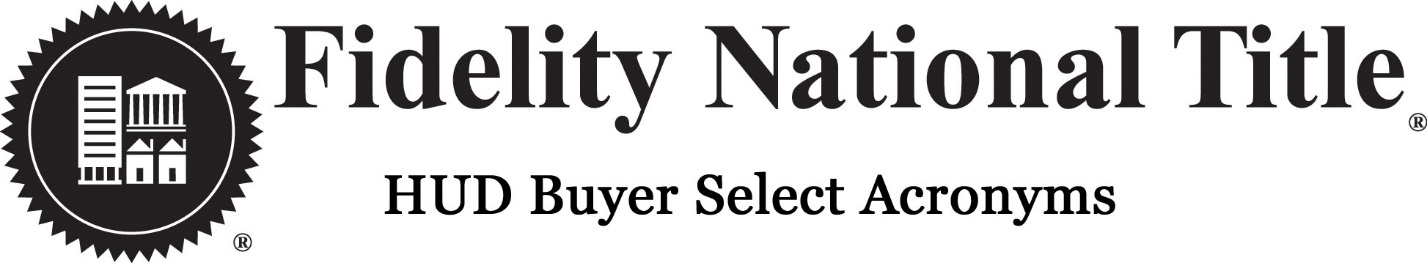 AM - Asset ManagerBSCA - Buyer Select Closing AgentCA - Closing AgentCPL - Closing Protection LetterCTC - Clear to CloseE0D/E0B - End of Day/End of BusinessEM - Earnest Money FSM - Field Service ManagerGNND - Good Neighbor Next DoorGTR - General Technical RepresentativeHOA - Homeowners AssociationHUD - U.S. Department of Housing and Urban Development LB - Listing BrokerMM3 - Marketing Management stages for hud processNAID - Name and address identification numberNLB - Neighborhood Listing BrokerPAL - Paid Assessment LetterPCP - Post Closing PackagePOA - Power of AttorneyPOF - Proof of Funds POP - Proof of PaymentRTC - Ready to Close SB - Selling BrokerWON - Work Order Notification